DEMETER-MIES Demeter-poika viihtyy usein mieluummin tyttöjen seurassa tai keittiöpuuhissa kuin rajuissa >> poikien leikeissä >>. Hän voi olla äidin pikku apulainen tai nuorempien sisarusten luotettava kaitsija. Muttosikä saattaa tuottaa hänelle vaikeuksia, sillä hän on taipuvainen pyöreyteen eikä välitä pahemmin liikunnasta, ellei perusarkkityypin rinnalla vaikuta  muita urheilullisempia arkkityyppejä.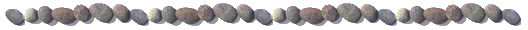 Maatalous on niin Demeter-miehen kuin –naisenkin tyypillisin elinkeino. Mikäli mies ei asu maalla, hänestä saattaa tulla erinomainen kokki tai muu ravitsemusalan työntekijä. Hän voi hakeutua myös perinteisesti naisvaltaiselle työsektorille, esimerkiksi lastentarhanopettajaksi tai sairaanhoitajaksi. Uuden ajan pehmomiesesimerkki on tamperelainen lääkäri Sami Ikonen, joka kunnallisvaalimainoksissa nalle kainalossa hymyili itsensä herttaisesti ja vakuuttavasti kaupunginvaltuustoon. Perheenisän osassa Demeter-mies on edukseen. Hän on huolehtiva ja hellä, ja niin vaimo kuin lapset saavat häneltä osakseen ensiluokkaista kohtelua ja huolenpitoa. Demeter-miehessä on paljon Uuden ajan miehen ainesta. Varsinkin nainen, jonka oma isä on ollut viileä ja etäinen, on onnellisessa asemessa sympaattisen nallekarhun vaimona. Täydellisimpään harmoniaan päädytään, mikäli molemmat puolisot huolehtivat toisistaan ja perheestään – yksipuoliseen huolehtijan osaan joutunut mies uupuu siinä missä nainenkin.Jos Demeter-mies on ylenpalttisen >> pehmo >> ja innostunut vain keittiöstä ja lapsista, hyvinkin passattu nainen alkaa ennen pitkää kaivata pehmosiipastaan myös jämerää miehisyyttä. Näin mies joutuu vastakkaisten odotusten ja paineiden ristituleen, ja lopulta hänelle käy kuten uhrautuvalla Demeter-naiselle: hän kokee tulleensa väärinkohdelluksi ja masentuu. 